Всероссийская олимпиада школьников по обществознанию.Муниципальный этап.Ключи. 8 КЛАСС.Время выполнения — 90 минут Максимальный  балл  — 100Задание 1. «Да» или «нет»? Если вы согласны с утверждением, напишите«Да», если не согласны — «Нет». Внесите свои ответы в таблицу.(По 2 балла за каждую верную позицию, максимальный  балл — 12 баллов)Задание 2. Выберите все правильные ответы. Запишите их в таблицу. (Максимальный  балл — 10 баллов)Задание 3. Классифицируйте в соответствии с международными документами о правах человека перечисленные ниже права и свободы, записав соответствующие им буквы в нужную колонку таблицы, правильно ее назвав (По 1 баллу за каждое верное соответствие. Максимальный балл — 10 баллов)Задание 4. Бто или что является лишним в следующих рядах? Выпишите это слово и обоснуйте свой выбор.(По 1 баллу за верно указанный лишний элемент, по 2 балла за полное верное обоснование. Максимальный  балл - 9 баллов)Церковь,  т.к.  все  остальное   — правоохранительные органыСуждение, т.к. не относится к чувственному познаниюНация, т.к. это не социальныи  институтЗадание 5. Школьник получил домашнее задание — составить иллюстративный коллаж к схеме. Однако, не записал все фрагменты схемы и порядок иллюстрации к ним, данный учителем. Помогите школьнику заполнить схему, указав общее для всех изображений понятие и заполнив пропуски. Проставьте ниже в скобках порядковые номера иллюстраций, которые изображают явления, относящиеся  к  каждои группе.За  объединяющее  понятие  в  схеме  —  1  балл.  По 1  баллу  за  остальные правильно заполненные ячеики и каждую верно соотнесенную иллюстрацию. Максимум — 15 баллов(2,3,7,9)	(8,11)	(5,6,10)	(1,4)Социальные санкции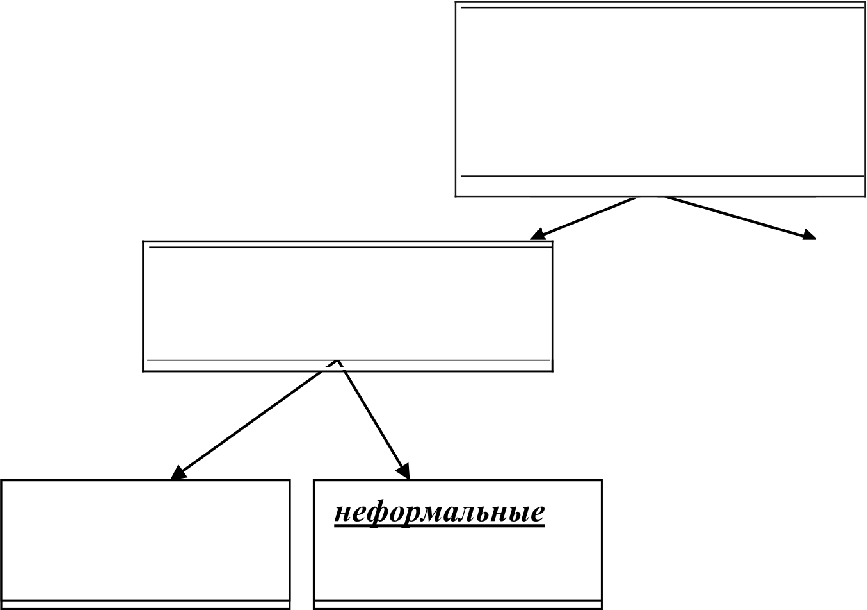 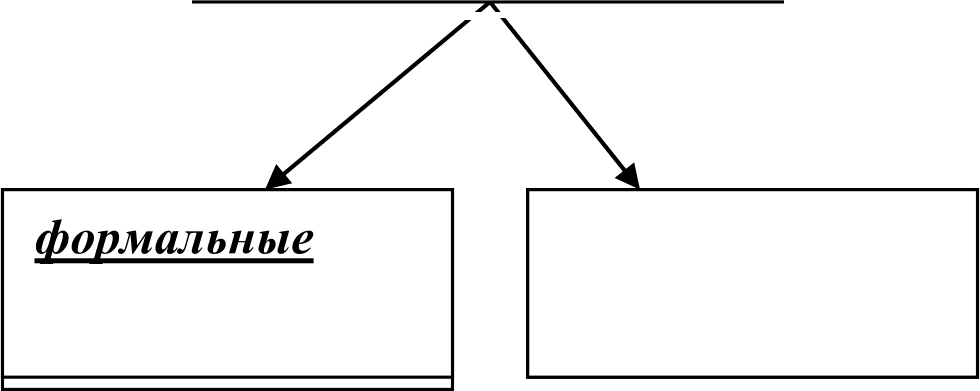 формальные	неформальныеЗадание 6. Вставьте вместо пропусков порядковые номера соответствующих слов из предложенного списка. Слова даны в списке в единственном числе, прилагательные в форме мужского рода. Одни и те же слова могут быть пропущены в тексте неоднократно. Запишите буквенные обозначения вставляемых понятий (слов или словосочетаний) рядом с соответствующими порядковыми номерами в таблице. Обратите внимание: в списке слов и сочетаний слов больше, чем пропусков в тексте(По 1 баллу за каждую верную позицию, максимальный балл — 8 баллов) ОтветЗадание 7. Решите правовые задачи.(по 6 баллов за задачу. Максимальный балл — 12 баллов) 7.1.Родители не правы. (2 балл)На основании Гражданского кодекса (2 балла)малолетние дети с 6 до 14 лет частично дееспособны: они могут совершать мелкие бытовые сделки, распоряжаться деньгами, которые им дали родители и другие люди с согласия родителей. (2 балла)7.2.Сотрудник банка был не прав: (2 балла)в соответствии с Гражданским кодексом (Ст.26 ГК) — (2 балла) несовершеннолетние в возрасте от 14 до 18 лет вправе самостоятельно, без согласия родителей, усыновителей и попечителя вносить вклады в кредитные учреждения и распоряжаться  ими. (2 балла)Задание 8. Решите кроссвордПо вертикали получится обществоведческое понятие. Дайте определение этого обществоведческого понятия.(По 2 балла за каждое верно названное слово, 2 балла за полное верное определение  понятия. Максимальный  балл — 24 балла)2н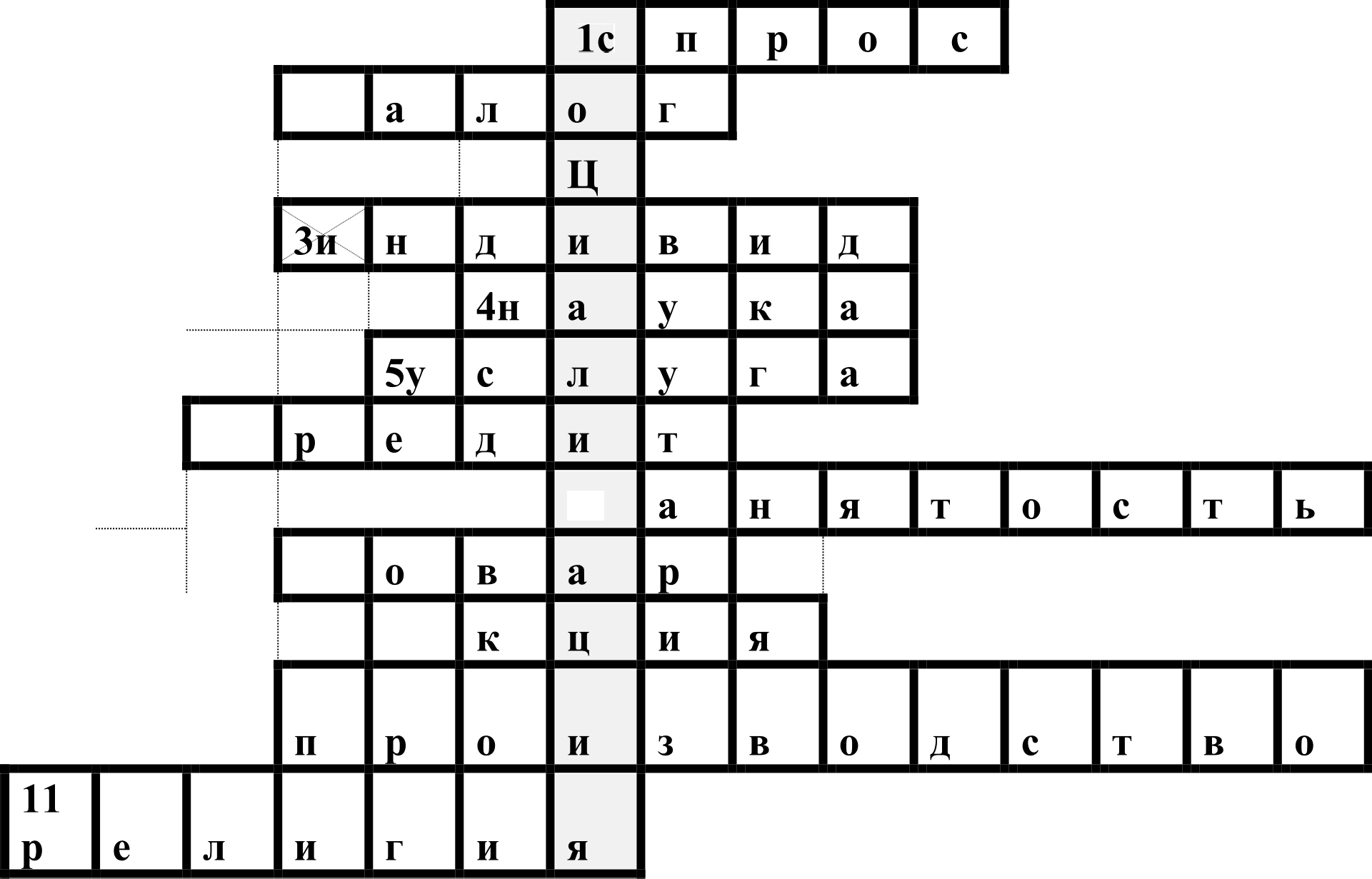 бк7з9a101. Социализация — процесс становления личности путем усвоения социальных норм и освоения социальных ролей. (определение может быть дано в других формулировках)Заполняется жюри:Член жюри 	(Фамилия) Член жюри 	(Фамилия) Член жюри 	(Фамилия) Член жюри 	(Фамилия)1.1.1.2.1.3.1.4.1.5.1.6.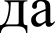 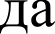 Нетданетнет2.12.22.32352456234гражданскиеправаполитическиеправаЭкономическиепрвваСоциальныепрвввRультурныепрввв2.3,45, 97,86, 101Задание12345678итогОценка